Министерство образования и науки Калужской областиГосударственное автономное профессиональное образовательное учреждение Калужской области «Калужский колледж экономики и технологий»РАБОЧАЯ ПРОГРАММА УЧЕБНОЙ ДИСЦИПЛИНЫПРАВОВЫЕ ОСНОВЫ ПРОФЕССИОНАЛЬНОЙ ДЕЯТЕЛЬНОСТИпо специальности 43.02.15 Поварское и кондитерское делоКалуга 2021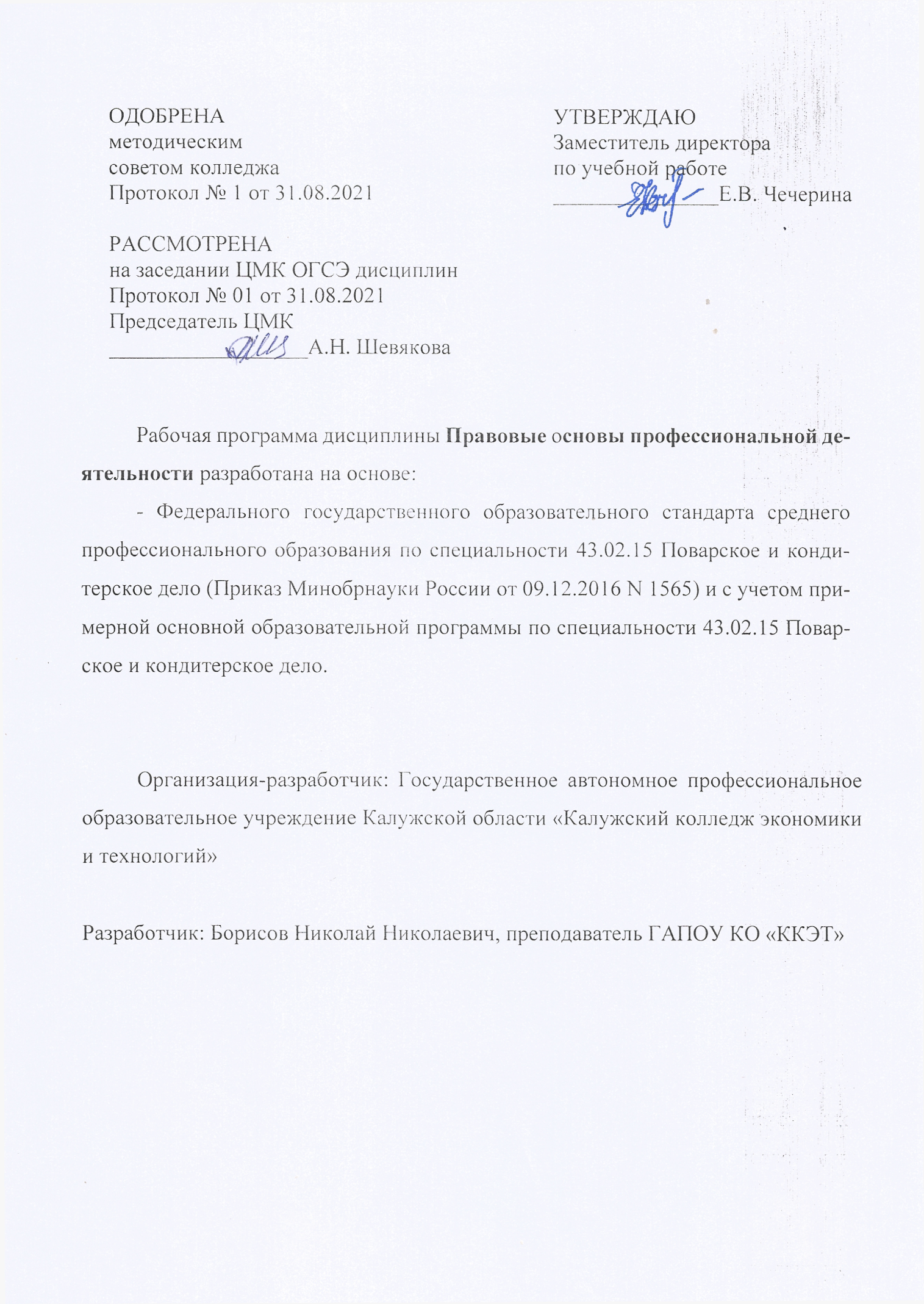 СОДЕРЖАНИЕОБЩАЯ ХАРАКТЕРИСТИКА РАБОЧЕЙ ПРОГРАММЫ УЧЕБНОЙ ДИСЦИПЛИНЫ ПРАВОВЫЕ ОСНОВЫ ПРОФЕССИОНАЛЬНОЙ ДЕЯТЕЛЬНОСТИ1.1. Область применения рабочей программыРабочая программа учебной дисциплины является частью основной образовательной программы в соответствии с ФГОС СПО по специальности 43.02.15 Поварское и кондитерское дело.1.2. Цель и планируемые результаты освоения дисциплины:1.3 Личностные результаты освоения образовательной программы2. СТРУКТУРА И СОДЕРЖАНИЕ УЧЕБНОЙ ДИСЦИПЛИНЫ2.1. Объем учебной дисциплины и виды учебной работы2.2. Тематический план и содержание учебной дисциплины 3. УСЛОВИЯ РЕАЛИЗАЦИИ ПРОГРАММЫ УЧЕБНОЙ ДИСЦИПЛИНЫ3.1. Для реализации программы учебной дисциплины предусмотрены следующие специальные помещения:Кабинет «Социально-экономических дисциплин», оснащенный оборудованием: доской учебной, рабочим местом преподавателя, столами, стульями (по числу обучающихся), техническими средствами обучения (компьютером, средствами аудиовизуализации, наглядными пособиями).3.2. Информационное обеспечение реализации программыДля реализации программы библиотечный фонд колледж имеет печатные и/или электронные образовательные и информационные ресурсы, рекомендуемых для использования в образовательном процессе Печатные издания:Нормативные документы:Конституция Российской Федерации от 12.12 1993г. НОРМА ИНФРА-М Москва, 2010г.Гражданский кодекс Российской Федерации: офиц.текст:[посост.на18февр.2010г.].–М.: Омега-Л, 2010.–474с.–(кодексы Российской Федерации).Гражданский процессуальный кодекс Российской Федерации: федер.закон РФ:[принят Гос. Думой РФ 23окт.2002г.:по состоянию на01авг.2008г.].–М.:Инфра-М,20013.–131с. –(Б-ка кодексов:выпуск11(149)).Кодекс Российской Федерации об административных правонарушениях: федер. Закон РФ: [принят Гос.ДумойРФ20дек.2001г.:по состоянию на 2 1 июля 2013г.].–М.:Инфра-М, 2013.–320с.Семейный кодекс Российской Федерации: федер. Закон РФ:[принят Гос .Думой РФ 8дек.1995г.: по состоянию на 25 янв.2010г.].–М.:ЮРАЙТ,2013.–64с.–(Правовая библиотека).Трудовой кодекс Российской Федерации: федер.закон РФ: [принят Гос.ДумойРФ21 дек.2001г.:по состоянию на 1 апр.2011г.].–М.:РидГрупп,2013.–256с.–(Законодательство России с комментариями к изменениям).Уголовный кодекс Российской Федерации: федер. законРФ:[принятГос.Думой РФ 24 мая 1996г.:по состоянию на10февр.2010г.].–М.: Проспект; КноРус, 2013.–176с.Уголовно-процессуальный кодекс Российской Федерации: федер.закон  РФ:[принят Гос. Думой РФ 22 нояб. 2001 г.:по состоянию на 1 апреля 2008г.].–М.:Инфра-М,2013.–248с.– (Б-ка кодексов:выпуск10(148)).Правовое обеспечение профессиональной деятельности: учеб. Пособие для сред. проф. образования/Подобщ.ред.проф.А.Я.Капустина.–М.:Гардарики, 2012.–335с.         Правовое обеспечение профессиональной деятельности: учебник для сред. проф.образования.–5-еизд.,стер./В.В.Румынина.–М.:Академия, 2012.–192с3.2.2. Электронные издания1. Гарант:  информационно-правовой портал  [Электронный ресурс].  –Режим  доступа: http://www.garant.ru/2. КонсультантПлюс:информационно-правоваясистема[Электронныйресурс].–Режимдос-тупа:http://www.consultant.ru/3. Правовое обеспечение профессиональной деятельности [Электронныйресурс]. –Режим доступа:http://www.best-students.ru/index.php?productID=31714. Правовое обеспечение профессиональной деятельности: рабочие программы, методические указания	и   контрольные   вопросы    [Электронный   ресурс].    –  Режим    доступа: http://www.nhtk-edu.ru/metodichki/pravovoe-obespechenie-professionalnoy-deyatelnosti5. ТыщенкоА.И. Правовое обеспечение профессиональной деятельности: учеб. Электронный ресурс].– Ростовна/Д.:Феникс,2007.–Режим доступа: http://www.twirpx.com/file/132730/6.    Материал из Википедии — свободной энциклопедииhttp://ru.wikipedia.org/wiki/%C0%F0%E1%E8%F2%F0%E0%E6%ED%FB%E9_%F1%F3%E43.2.3. Дополнительные источники:1. Бялт, В. С.   Правовые основы профессиональной деятельности : учебное пособие для СПО / В. С. Бялт. — 2-е изд., испр. и доп. — М. : Издательство Юрайт, 2017. — 299 с.   https://www.biblio-online.ru/viewer/D7CFD270-429E-4F82-9D86-8A9314202D8E#page/1   2. Основы права : учебник и практикум для СПО / А. А. Вологдин [и др.] ; под общ. ред. А. А. Вологдина. — М. : Издательство Юрайт, 2017. — 409 с.   https://www.biblio-online.ru/viewer/FD57043F-8593-41E4-978C-5C76F292EDB1#page/14.КОНТРОЛЬ И ОЦЕНКА РЕЗУЛЬТАТОВ ОСВОЕНИЯ УЧЕБНОЙ ДИСЦИПЛИНЫОБЩАЯ ХАРАКТЕРИСТИКА РАБОЧЕЙ ПРОГРАММЫ УЧЕБНОЙ ДИСЦИПЛИНЫ	СТРУКТУРА И СОДЕРЖАНИЕ УЧЕБНОЙ ДИСЦИПЛИНЫУСЛОВИЯ РЕАЛИЗАЦИИ УЧЕБНОЙ ДИСЦИПЛИНЫ	КОНТРОЛЬ И ОЦЕНКА РЕЗУЛЬТАТОВ ОСВОЕНИЯ УЧЕБНОЙ ДИСЦИПЛИНЫ	Код ПК, ОКУменияЗнанияПК 6.1-6.4ОК 01ОК 02ОК 03ОК 04ОК 05ОК 06ОК 07ОК 09ОК 10- использовать необходимые нормативно-правовые документы;- защищать свои права в соответствии с гражданским, гражданско-процессуальным и трудовым законодательством;- анализировать и оценивать результаты и последствия деятельности (бездействия) с правовой точки зренияосновные положения Конституции Российской Федерации, Трудового Кодекса;права и свободы человека и гражданина, механизмы их реализации;понятие правового регулирования в сфере профессиональной деятельности;законодательные акты и другие нормативные документы, регулирующие правоотношения в процессе профессиональной деятельности;организационно-правовые формы юридических лиц;правовое положение субъектов предпринимательской деятельности;права и обязанности работников в сфере профессиональной  деятельности;порядок заключения трудового договора и основания его прекращения;роль государственного регулирования в обеспечении занятости населения;право социальной защиты гражданпонятие дисциплинарной и материальной ответственности работника;виды административных правонарушений и административной ответственности;нормы защиты нарушенных прав и судебный порядок разрешения споровЛичностные результаты реализации программы воспитания (дескрипторы)Код личностных результатов реализации программы воспитанияПортрет выпускника СПОПортрет выпускника СПООсознающий себя гражданином и защитником великой страны.ЛР 1Проявляющий активную гражданскую позицию, демонстрирующий приверженность принципам честности, порядочности, открытости, экономически активный и участвующий в студенческом и территориальном самоуправлении, в том числе на условиях добровольчества, продуктивно взаимодействующий и участвующий в деятельности общественных организаций.ЛР 2Соблюдающий нормы правопорядка, следующий идеалам гражданского общества, обеспечения безопасности, прав и свобод граждан России. Лояльный к установкам и проявлениям представителей субкультур, отличающий их от групп с деструктивным и девиантным поведением. Демонстрирующий неприятие и предупреждающий социально опасное поведение окружающих.ЛР 3Проявляющий и демонстрирующий уважение к людям труда, осознающий ценность собственного труда. Стремящийся к формированию в сетевой среде личностно и профессионального конструктивного «цифрового следа».ЛР 4Демонстрирующий приверженность к родной культуре, исторической памяти на основе любви к Родине, родному народу, малой родине, принятию традиционных ценностей   многонационального народа России.ЛР 5Проявляющий уважение к людям старшего поколения и готовность к участию в социальной поддержке и волонтерских движениях.ЛР 6Осознающий приоритетную ценность личности человека; уважающий собственную и чужую уникальность в различных ситуациях, во всех формах и видах деятельности. ЛР 7Проявляющий и демонстрирующий уважение к представителям различных этнокультурных, социальных, конфессиональных и иных групп. Сопричастный к сохранению, преумножению и трансляции культурных традиций и ценностей многонационального российского государства.ЛР 8Соблюдающий и пропагандирующий правила здорового и безопасного образа жизни, спорта; предупреждающий либо преодолевающий зависимости от алкоголя, табака, психоактивных веществ, азартных игр и т.д. Сохраняющий психологическую устойчивость в ситуативно сложных или стремительно меняющихся ситуациях.ЛР 9Заботящийся о защите окружающей среды, собственной и чужой безопасности, в том числе цифровой.ЛР 10Проявляющий уважение к эстетическим ценностям, обладающий основами эстетической культуры. ЛР 11Принимающий семейные ценности, готовый к созданию семьи и воспитанию детей; демонстрирующий неприятие насилия в семье, ухода от родительской ответственности, отказа от отношений со своими детьми и их финансового содержания.ЛР 12Личностные результаты реализации программы воспитания, определенные отраслевыми требованиями к деловым качествам личности Личностные результаты реализации программы воспитания, определенные отраслевыми требованиями к деловым качествам личности Выполняющий профессиональные навыки в сфере обслуживания в общественном питании ЛР 13Личностные результаты реализации программы воспитания, определенные министерством образования и науки Калужской области Личностные результаты реализации программы воспитания, определенные министерством образования и науки Калужской области Осознающий состояние социально-экономического и культурно-исторического развития потенциала Калужской области и содействующий его развитию.ЛР 14Проявляющий интерес к изменению регионального рынка труда.ЛР 15Демонстрирующий готовность к участию в инновационной деятельности Калужского региона.ЛР 16Выполняющий профессиональные навыки в сфере обслуживания в общественном питании с учетом специфики Калужской областиЛР 17Личностные результаты реализации программы воспитания, определенные ключевыми работодателями Личностные результаты реализации программы воспитания, определенные ключевыми работодателями Осознающий необходимость самообразования и стремящийся к профессиональному развитию по выбранной специальности.ЛР 18Использующий грамотно профессиональную документацию.ЛР 19Демонстрирующий готовность поддерживать партнерские отношения с коллегами, работать в командеЛР 20Выполняющий трудовые функции в сфере обслуживания в общественном питанииЛР 21Личностные результаты реализации программы воспитания, определенные субъектами образовательного процесса Личностные результаты реализации программы воспитания, определенные субъектами образовательного процесса Демонстрирующий готовность к эффективной деятельности в рамках выбранной профессии, обладающий наличием трудовых навыковЛР 22Соблюдающий Устав и правила внутреннего распорядка, сохраняющий и преумножающий традиции и уклад образовательного учреждения, владеющий знаниями об истории колледжа, умеющий транслировать положительный опыт собственного обученияЛР 23Соблюдающий этические нормы общенияЛР 24Вид учебной работыОбъем часовОбъем образовательной программы56Суммарная учебная нагрузка во взаимодействии с преподавателем56в том числе:в том числе:теоретическое обучение44лабораторные занятия (если предусмотрено)-практические занятия (если предусмотрено)12Самостоятельная работа -Промежуточная аттестация в форме дифференцированного зачета Промежуточная аттестация в форме дифференцированного зачета Наименование разделов и темСодержание учебного материала и формы организации деятельности обучающихсяОбъем часовОсваиваемые элементы компетенций1234Раздел 1 Основные положения Конституции РФРаздел 1 Основные положения Конституции РФ8Тема 1.1Основные положения Конституции РФСодержание учебного материала 2ОК 1-7, ОК 9,10ЛР1-ЛР12, ЛР13,ЛР14-ЛР17, ЛР18-ЛР21,ЛР22-ЛР24Тема 1.1Основные положения Конституции РФ1.Основной закон – Конституция РФ. Основные положения Конституции РФ. Конституционные формы осуществления народовластия2ОК 1-7, ОК 9,10ЛР1-ЛР12, ЛР13,ЛР14-ЛР17, ЛР18-ЛР21,ЛР22-ЛР24Тема 1.1Основные положения Конституции РФСамостоятельная работа обучающихсяработа над учебным материалом, ответы на контрольные вопросы; изучение нормативных материалов.-ОК 1-7, ОК 9,10ЛР1-ЛР12, ЛР13,ЛР14-ЛР17, ЛР18-ЛР21,ЛР22-ЛР24Тема 1.2Права и свободы человека и гражданина, механизм их реализацииСодержание учебного материала 6ОК 1-7, ОК 9,10ЛР1-ЛР12, ЛР13,ЛР14-ЛР17, ЛР18-ЛР21,ЛР22-ЛР24Тема 1.2Права и свободы человека и гражданина, механизм их реализации1.Понятие и содержание правового статуса человека и гражданина2ОК 1-7, ОК 9,10ЛР1-ЛР12, ЛР13,ЛР14-ЛР17, ЛР18-ЛР21,ЛР22-ЛР24Тема 1.2Права и свободы человека и гражданина, механизм их реализации2.Механизм реализации прав и свобод человека и гражданина2ОК 1-7, ОК 9,10ЛР1-ЛР12, ЛР13,ЛР14-ЛР17, ЛР18-ЛР21,ЛР22-ЛР24Тема 1.2Права и свободы человека и гражданина, механизм их реализации3.Право социальной защиты граждан2ОК 1-7, ОК 9,10ЛР1-ЛР12, ЛР13,ЛР14-ЛР17, ЛР18-ЛР21,ЛР22-ЛР24Тема 1.2Права и свободы человека и гражданина, механизм их реализацииСамостоятельная работа обучающихсяработа над учебным материалом, ответы на контрольные вопросы; изучение нормативных материалов-ОК 1-7, ОК 9,10ЛР1-ЛР12, ЛР13,ЛР14-ЛР17, ЛР18-ЛР21,ЛР22-ЛР24Раздел 2 Основы гражданского праваРаздел 2 Основы гражданского права16Тема 2.1Правовое регулирование хозяйственных отношенийСодержание учебного материала 4ОК 1-7, ОК 9,10ЛР1-ЛР12, ЛР13,ЛР14-ЛР17, ЛР18-ЛР21,ЛР22-ЛР24Тема 2.1Правовое регулирование хозяйственных отношений1.Предмет, принципы и источники российского гражданского права2ОК 1-7, ОК 9,10ЛР1-ЛР12, ЛР13,ЛР14-ЛР17, ЛР18-ЛР21,ЛР22-ЛР24Тема 2.1Правовое регулирование хозяйственных отношений2.Хозяйственная деятельность: понятие, виды, формы, ее связь с предпринимательской деятельностью. Особенности правового регулирования хозяйственной деятельности.2ОК 1-7, ОК 9,10ЛР1-ЛР12, ЛР13,ЛР14-ЛР17, ЛР18-ЛР21,ЛР22-ЛР24Тема 2.1Правовое регулирование хозяйственных отношенийСамостоятельная работа обучающихсяработа над учебным материалом, ответы на контрольные вопросы; изучение нормативных материалов-ОК 1-7, ОК 9,10ЛР1-ЛР12, ЛР13,ЛР14-ЛР17, ЛР18-ЛР21,ЛР22-ЛР24Тема 2.2Классификация и организационно-правовые формы юридических лицСодержание учебного материала 6ОК 1-7, ОК 9,10ЛР1-ЛР12, ЛР13,ЛР14-ЛР17, ЛР18-ЛР21,ЛР22-ЛР24Тема 2.2Классификация и организационно-правовые формы юридических лиц1.Классификация субъектов предпринимательской деятельности2ОК 1-7, ОК 9,10ЛР1-ЛР12, ЛР13,ЛР14-ЛР17, ЛР18-ЛР21,ЛР22-ЛР24Тема 2.2Классификация и организационно-правовые формы юридических лиц2.Коммерческие и некоммерческие организации как юридические лица2ОК 1-7, ОК 9,10ЛР1-ЛР12, ЛР13,ЛР14-ЛР17, ЛР18-ЛР21,ЛР22-ЛР24Тема 2.2Классификация и организационно-правовые формы юридических лиц3.Организационно-правовые формы торговых и сбытовых организаций различных форм собственности, регламентация их деятельности2ОК 1-7, ОК 9,10ЛР1-ЛР12, ЛР13,ЛР14-ЛР17, ЛР18-ЛР21,ЛР22-ЛР24Тема 2.2Классификация и организационно-правовые формы юридических лицТематика практических занятий 2ОК 1-7, ОК 9,10ЛР1-ЛР12, ЛР13,ЛР14-ЛР17, ЛР18-ЛР21,ЛР22-ЛР24Тема 2.2Классификация и организационно-правовые формы юридических лиц1.Решение ситуационных задач «Определение организационно-правовых форм и видов коммерческих и некоммерческих организаций и особенности правового регулирования их деятельности».2ОК 1-7, ОК 9,10ЛР1-ЛР12, ЛР13,ЛР14-ЛР17, ЛР18-ЛР21,ЛР22-ЛР24Тема 2.2Классификация и организационно-правовые формы юридических лицСамостоятельная работа обучающихся Работа над учебным материалом, ответы на контрольные вопросы; изучение нормативных материалов. Подготовка сообщений по теме «Производственный травматизм», «Виды профессиональных заболеваний в системе общественного питания»-ОК 1-7, ОК 9,10ЛР1-ЛР12, ЛР13,ЛР14-ЛР17, ЛР18-ЛР21,ЛР22-ЛР24Тема 2.3Субъекты предпринимательской деятельности, их правовое положениеСодержание учебного материала 4ОК 1-7, ОК 9,10,11ЛР1-ЛР12, ЛР13,ЛР14-ЛР17, ЛР18-ЛР21,ЛР22-ЛР24Тема 2.3Субъекты предпринимательской деятельности, их правовое положение1.Субъекты предпринимательской деятельности: граждане (физические лица) – индивидуальные предприниматели, юридические лица, Российская Федерация, субъекты Российской Федерации, муниципальные образования2ОК 1-7, ОК 9,10,11ЛР1-ЛР12, ЛР13,ЛР14-ЛР17, ЛР18-ЛР21,ЛР22-ЛР24Тема 2.3Субъекты предпринимательской деятельности, их правовое положение2.Государственная регистрация и учредительные документы юридического лица, его органы. Представительства и филиалы, ответственность, реорганизация, ликвидация юридического лица, его несостоятельность (банкротство).2ОК 1-7, ОК 9,10,11ЛР1-ЛР12, ЛР13,ЛР14-ЛР17, ЛР18-ЛР21,ЛР22-ЛР24Тема 2.3Субъекты предпринимательской деятельности, их правовое положениеСамостоятельная работа обучающихсяработа над учебным материалом, ответы на контрольные вопросы; изучение нормативных материалов-ОК 1-7, ОК 9,10,11ЛР1-ЛР12, ЛР13,ЛР14-ЛР17, ЛР18-ЛР21,ЛР22-ЛР24Раздел 3 Основы трудового праваРаздел 3 Основы трудового права18Тема 3.1Правовое регулирование трудовых отношенийСодержание учебного материала 6ОК 1-7, ОК 9,10,11ЛР1-ЛР12, ЛР13,ЛР14-ЛР17, ЛР18-ЛР21,ЛР22-ЛР24Тема 3.1Правовое регулирование трудовых отношений1.Трудовые отношения: понятие, основания возникновения. Законодательные акты и другие нормативные документы, регламентирующие трудовые отношения2ОК 1-7, ОК 9,10,11ЛР1-ЛР12, ЛР13,ЛР14-ЛР17, ЛР18-ЛР21,ЛР22-ЛР24Тема 3.1Правовое регулирование трудовых отношений2.Заключение коллективных трудовых договоров, соглашений. Трудовой договор: понятие, стороны, содержание, сроки, форма. основания прекращения трудового договора2ОК 1-7, ОК 9,10,11ЛР1-ЛР12, ЛР13,ЛР14-ЛР17, ЛР18-ЛР21,ЛР22-ЛР24Тема 3.1Правовое регулирование трудовых отношений3.Роль выборного профсоюзного органа в рассмотрении вопросов, связанных с расторжением трудового договора по инициативе работника2ОК 1-7, ОК 9,10,11ЛР1-ЛР12, ЛР13,ЛР14-ЛР17, ЛР18-ЛР21,ЛР22-ЛР24Тема 3.1Правовое регулирование трудовых отношенийТематика практических занятий 2ОК 1-7, ОК 9,10,11ЛР1-ЛР12, ЛР13,ЛР14-ЛР17, ЛР18-ЛР21,ЛР22-ЛР24Тема 3.1Правовое регулирование трудовых отношений1.Решение ситуационных задач «Ознакомление с порядком заключения трудового договора, перевода на другую работу, увольнения с работы»2ОК 1-7, ОК 9,10,11ЛР1-ЛР12, ЛР13,ЛР14-ЛР17, ЛР18-ЛР21,ЛР22-ЛР24Тема 3.1Правовое регулирование трудовых отношенийСамостоятельная работа обучающихсяработа над учебным материалом, ответы на контрольные вопросы; изучение нормативных материалов-ОК 1-7, ОК 9,10,11ЛР1-ЛР12, ЛР13,ЛР14-ЛР17, ЛР18-ЛР21,ЛР22-ЛР24Тема 3.2Материальная ответственность сторон трудового договора Содержание учебного материала2ОК 1-7, ОК 9,10,11ЛР1-ЛР12, ЛР13,ЛР14-ЛР17, ЛР18-ЛР21,ЛР22-ЛР24Тема 3.2Материальная ответственность сторон трудового договора 1.Материальная ответственность работодателя перед работником2ОК 1-7, ОК 9,10,11ЛР1-ЛР12, ЛР13,ЛР14-ЛР17, ЛР18-ЛР21,ЛР22-ЛР24Тема 3.2Материальная ответственность сторон трудового договора Материальная ответственность работника за ущерб, причиненный работодателю: понятие, условия наступления, виды.ОК 1-7, ОК 9,10,11ЛР1-ЛР12, ЛР13,ЛР14-ЛР17, ЛР18-ЛР21,ЛР22-ЛР24Тема 3.2Материальная ответственность сторон трудового договора Тематика практических занятий 4ОК 1-7, ОК 9,10,11ЛР1-ЛР12, ЛР13,ЛР14-ЛР17, ЛР18-ЛР21,ЛР22-ЛР24Тема 3.2Материальная ответственность сторон трудового договора 1.Решение ситуационных задач «Определение материальной ответственности работодателей и работников»4ОК 1-7, ОК 9,10,11ЛР1-ЛР12, ЛР13,ЛР14-ЛР17, ЛР18-ЛР21,ЛР22-ЛР24Тема 3.2Материальная ответственность сторон трудового договора Самостоятельная работа обучающихсяработа над учебным материалом, ответы на контрольные вопросы; изучение нормативных материалов-ОК 1-7, ОК 9,10,11ЛР1-ЛР12, ЛР13,ЛР14-ЛР17, ЛР18-ЛР21,ЛР22-ЛР24Тема 3.3Защита трудовых прав работниковСодержание учебного материала4ОК 1-7, ОК 9,10ЛР1-ЛР12, ЛР13,ЛР14-ЛР17, ЛР18-ЛР21,ЛР22-ЛР24Тема 3.3Защита трудовых прав работников1.Способы защиты трудовых прав работника. Трудовые споры: понятие, виды, причины возникновения2ОК 1-7, ОК 9,10ЛР1-ЛР12, ЛР13,ЛР14-ЛР17, ЛР18-ЛР21,ЛР22-ЛР24Тема 3.3Защита трудовых прав работников2.Роль государственного регулирования в обеспечении занятости населения2ОК 1-7, ОК 9,10ЛР1-ЛР12, ЛР13,ЛР14-ЛР17, ЛР18-ЛР21,ЛР22-ЛР24Тема 3.3Защита трудовых прав работниковСамостоятельная работа обучающихсяработа над учебным материалом, ответы на контрольные вопросы; изучение нормативных материалов-ОК 1-7, ОК 9,10ЛР1-ЛР12, ЛР13,ЛР14-ЛР17, ЛР18-ЛР21,ЛР22-ЛР24Раздел 4.Административные правонарушения и административная ответственность10ОК 1-7, ОК 9,10ЛР1-ЛР12, ЛР13,ЛР14-ЛР17, ЛР18-ЛР21,ЛР22-ЛР24Тема 4.1.Законодательство об административных правонарушениях, его задачи и принципыСодержание учебного материала2ОК 1-7, ОК 9,10ЛР1-ЛР12, ЛР13,ЛР14-ЛР17, ЛР18-ЛР21,ЛР22-ЛР24Тема 4.1.Законодательство об административных правонарушениях, его задачи и принципы1.Основные понятия: административные правонарушения и административная ответственность. Формы вины1ОК 1-7, ОК 9,10ЛР1-ЛР12, ЛР13,ЛР14-ЛР17, ЛР18-ЛР21,ЛР22-ЛР24Тема 4.1.Законодательство об административных правонарушениях, его задачи и принципы2.Административная ответственность разных субъектов (должностных, юридических лиц, иностранных граждан и др.).1ОК 1-7, ОК 9,10ЛР1-ЛР12, ЛР13,ЛР14-ЛР17, ЛР18-ЛР21,ЛР22-ЛР24Тема 4.1.Законодательство об административных правонарушениях, его задачи и принципыСамостоятельная работа обучающихсяработа над учебным материалом, ответы на контрольные вопросы; изучение нормативных материалов-ОК 1-7, ОК 9,10ЛР1-ЛР12, ЛР13,ЛР14-ЛР17, ЛР18-ЛР21,ЛР22-ЛР24Тема 4.2.Административные правонарушения и административная ответственностьСодержание учебного материала2ОК 1-7, ОК 9,10ЛР1-ЛР12, ЛР13,ЛР14-ЛР17, ЛР18-ЛР21,ЛР22-ЛР24Тема 4.2.Административные правонарушения и административная ответственность1.Административные правонарушения, посягающие на права граждан, на здоровье, санитарно-эпидемиологическое благополучие населения и в области предпринимательской деятельности2ОК 1-7, ОК 9,10ЛР1-ЛР12, ЛР13,ЛР14-ЛР17, ЛР18-ЛР21,ЛР22-ЛР24Тема 4.2.Административные правонарушения и административная ответственностьТематика практических занятий4ОК 1-7, ОК 9,10ЛР1-ЛР12, ЛР13,ЛР14-ЛР17, ЛР18-ЛР21,ЛР22-ЛР24Тема 4.2.Административные правонарушения и административная ответственностьРешение ситуационных задач «Определение вида административных правонарушений ответственности виновных»4ОК 1-7, ОК 9,10ЛР1-ЛР12, ЛР13,ЛР14-ЛР17, ЛР18-ЛР21,ЛР22-ЛР24Тема 4.2.Административные правонарушения и административная ответственностьСамостоятельная работа обучающихсяработа над учебным материалом, ответы на контрольные вопросы; изучение нормативных материалов-ОК 1-7, ОК 9,10ЛР1-ЛР12, ЛР13,ЛР14-ЛР17, ЛР18-ЛР21,ЛР22-ЛР24Тема 4.3.Административные наказанияСодержание учебного материала2ОК 1-7, ОК 9,10ЛР1-ЛР12, ЛР13,ЛР14-ЛР17, ЛР18-ЛР21,ЛР22-ЛР24Тема 4.3.Административные наказания1.Административные наказания: понятие, цели, виды. Основные и дополнительные административные наказания, их краткая характеристика2ОК 1-7, ОК 9,10ЛР1-ЛР12, ЛР13,ЛР14-ЛР17, ЛР18-ЛР21,ЛР22-ЛР24Тема 4.3.Административные наказанияСамостоятельная работа обучающихсяработа над учебным материалом, ответы на контрольные вопросы; изучение нормативных материалов-ОК 1-7, ОК 9,10ЛР1-ЛР12, ЛР13,ЛР14-ЛР17, ЛР18-ЛР21,ЛР22-ЛР24Раздел 5.Защита прав субъектов предпринимательской деятельности4ОК 1-7, ОК 9,10ЛР1-ЛР12, ЛР13,ЛР14-ЛР17, ЛР18-ЛР21,ЛР22-ЛР24Тема 5.1.Правовая охрана хозяйственных правСодержание учебного материала2ОК 1-7, ОК 9,10ЛР1-ЛР12, ЛР13,ЛР14-ЛР17, ЛР18-ЛР21,ЛР22-ЛР24Тема 5.1.Правовая охрана хозяйственных прав1.Конституционные гарантии предпринимательской деятельности, защита хозяйственных прав2ОК 1-7, ОК 9,10ЛР1-ЛР12, ЛР13,ЛР14-ЛР17, ЛР18-ЛР21,ЛР22-ЛР24Тема 5.1.Правовая охрана хозяйственных правСамостоятельная работа обучающихсяработа над учебным материалом, ответы на контрольные вопросы; изучение нормативных материалов-ОК 1-7, ОК 9,10ЛР1-ЛР12, ЛР13,ЛР14-ЛР17, ЛР18-ЛР21,ЛР22-ЛР24Тема 5.2.Судебный порядок разрешения споровСодержание учебного материала2ОК 1-7, ОК 9,10ЛР1-ЛР12, ЛР13,ЛР14-ЛР17, ЛР18-ЛР21,ЛР22-ЛР24Тема 5.2.Судебный порядок разрешения споров1.Понятие арбитражного процесса и арбитражного суда.1ОК 1-7, ОК 9,10ЛР1-ЛР12, ЛР13,ЛР14-ЛР17, ЛР18-ЛР21,ЛР22-ЛР24Тема 5.2.Судебный порядок разрешения споров2.Третейские суды в РФ1ОК 1-7, ОК 9,10ЛР1-ЛР12, ЛР13,ЛР14-ЛР17, ЛР18-ЛР21,ЛР22-ЛР24Тема 5.2.Судебный порядок разрешения споровСамостоятельная работа обучающихсяработа над учебным материалом, ответы на контрольные вопросы; изучение нормативных материалов-ОК 1-7, ОК 9,10ЛР1-ЛР12, ЛР13,ЛР14-ЛР17, ЛР18-ЛР21,ЛР22-ЛР24Промежуточная аттестацияПромежуточная аттестацияПромежуточная аттестацияПромежуточная аттестацияВсего:Всего:56Результаты обученияКритерии оценкиФормы и методы оценкиЗнания:основные положения Конституции Российской Федерации, Трудового Кодекса;права и свободы человека и гражданина, механизмы их реализации;понятие правового регулирования в сфере профессиональной     деятельности;законодательные акты и другие нормативные документы, регулирующие правоотношения в процессе профессиональной деятельности;организационно-правовые формы юридических лиц;правовое положение субъектов предпринимательской деятельности;права и обязанности работников в сфере профессиональной деятельности; порядок заключения трудового договора и основания его прекращения;роль государственного регулирования в обеспечении занятости населения;право социальной защиты гражданпонятие дисциплинарной и материальной ответственности работника;виды административных правонарушений и административной ответственности;нормы защиты нарушенных прав и судебный порядок разрешения споров.Полнота ответов, точность формулировок, не менее 75% правильных ответов.Не менее 75% правильных ответов.Актуальность темы, адекватность результатов поставленным целям, полнота ответов, точность формулировок, адекватность применения профессиональной терминологииТекущий контрольпри проведении:-письменного/устного опроса;-тестирования;-оценки результатов самостоятельной работы (докладов, рефератов, теоретической части проектов, учебных исследований и т.д.)Промежуточная аттестацияв форме дифференцированного зачета в виде: -письменных/ устных ответов, -тестированияУмения:использовать необходимые нормативно-правовые документы;защищать свои права в соответствии с гражданским, гражданско-процессуальным и трудовым законодательством;анализировать и оценивать результаты и последствия деятельности (бездействия) с правовой точки зренияПравильность, полнота выполнения заданий, точность формулировок, точность расчетов, соответствие требованиямАдекватность, оптимальность выбора способов действий, методов, техник, последовательностей действий и т.д. Точность оценки, самооценки выполненияСоответствие требованиям инструкций, регламентов Рациональность действий  и т.д.Текущий контроль:- экспертная оценка демонстрируемых умений, выполняемых действий, защите отчетов по практическим занятиям;Промежуточная аттестация:- экспертная оценка выполнения практических заданий на зачете 